Досуговое мероприятие в рамках ознакомления с устным народным творчествомс использованием мультимедиа-презентации по теме: « Пришла Коляда-отворяй ворота» для детей коррекционных групп с ЗПР.Авторы конспекта: учитель-дефектолог Дьяченко Т.Т.,  учитель - логопед Жукова М.А., учитель-логопед Гусенкова Н.И.Цели и задачи: познакомить с традициями, связанными с новогодними  празднованиями на  Руси, а также узнать, что такое ряженье и колядки; познакомить с малыми фольклорными формами, с традиционными народными играми,  техникой изготовления поделок-«козулек» из соленого теста.Оборудование: костюмы для колядовщиков (рубахи, сарафаны, маски), дом (изба), сундук с атрибутами для ряженья (маски зверей, платки, бусы, ленты и т.п.), шумовые инструменты (бубны, трещотки, ложки и т.п.), мешки для колядующих, корзинка с гостинцами для хозяев, шест с летами и солнцем, гостинцы (фрукты, печенье, пряники, конфеты), костюм козы, медведя, хозяина (дедушки) и хозяйки (бабушки), экран, проектор,  ноутбук, презентация «Про колядки» (8 слайдов), музыкальное сопровождение (Велеслава «Коляда», выход медведя минусовка, лого-ритмическая песенка «Идёт козёл рога вперёд»)Участники: хозяин, хозяйка, колядовщики, коза, медведь.Предварительная работа: заучивание колядок, лепка поделок- «козулек» из соленого теста.Ход мероприятия.Презентация: заставка, понятие праздника, обход домов (слайды № 1,№2,№3)1.Сценка «Колядование». На сцене – изображение стены дома с окошком. Вдалеке слышны звуки песенок. На сцене появляется группа детей. Они наряжены ярко, празднично, в руках у них шест, украшенный лентами, на шесте – солнышко.1-й колядовщик.Коляда-маляда, уроди пирога.Уроди пшеничку на всякую птичку.Отворяйте сундучки, вынимайте пятачки.По копеечке давайте,Малым детям раздавайте.Дети (стучат в окошечко). - Коляда, Коляда!
Дома ли хозяева?- Дома!- Коляда, Коляда!
Пекли ли лепешки?- Пекли.- Коляда, Коляда!
Варены ли свиные ножки?- Варены.- Коляда, Коляда!
Готов ли потчевать?- Готов!(Выходят хозяин и хозяйка, несут корзинку с гостинцами.)3-й колядовщик.Хозяин, хозяйка, будьте к нам сердечны.Чем богаты в доме, то и нам подайте.4-й колядовщик.Кто подарит пирога,Тому – полон хлев скота,5-й колядовщик.Кто не даст пирога, тому — куричья нога, ха-ха-ха (Хозяин и хозяйка  одаривают колядовшиков из корзинки, благодарят за пожелания).Колядовщики (хором детская колядка).Пришла КолядаКоляда-малядаКоляда, КолядаТы подай пирога.Не подашь Коляду,От ворот не пойду!Презентация об игрищах (слайды № 4,№5,№6)2. Сценка с козой. Появляется колядовщик, он выводит «козу». На ней надета безрукавка мехом наружу. На лице маска козы с рожками, на ногах – валеночки, на руках — яркие варежки.Колядовщик с Козой (поет).Мы не сами идем – мы козу ведем.Где коза ходит, там пшеница родит,Где коза хвостом, там жито кустом,Где коза ногою, там жито копною,Где коза рогом, там жито стогом.(в это время коза все показывает)1-й колядовщик.Идет в гости коза,К вам коза-дереза.Идет коза рогатая,Идет коза бодатая.2-й колядовщик.Где ты, козочка, ходила,Где ты, белая, бродила?Коза.Ходила коза по темным лесам,По сырым борам,Устала.(Коза падает.)Хозяин с хозяйкой (спрашивают колядовщиков): Что же вашей козочке надо? Что же она любит?3-й колядовщик.А нашей козе немного и надо:Решето овса, поверх него – колбаса.Да три куска сала, чтобы коза встала!(Хозяева одаривают Козу мешочком со сладостям. Та вскакивает на ноги и начинает танцевать.( Дети окружают, козу и начинают водить хоровод.)Игра «Пошла коза по лесу». (Дети поют и выполняют движения.)Давай, коза, попрыгаем,Попрыгаем, попрыгаемИ ножками подрыгаем,Подрыгаем, коза,И ручками похлопаем,Похлопаем, похлопаем,И ножками потопаем,Потопаем, коза.Участники хоровода подпрыгивают на месте. Коза трясет ногами, дети повторяют за ней. Все хлопают в ладоши. Дети топают ногами в такт музыке. Дальше Коза выбирает вместо себя нового ведущего, и игра повторяется снова.3.Сценка с медведемКолядовщик с медведем (поет).Мы не сами идем – мы медведя ведем.Поводырь: Мишенька, покажи нам, как бабы ходят по воду.

(Медведь берет коромысло с ведрами, идет зачерпывает воду, несет, падает).

Поводырь: Мишенька, как девушки на гулянку собираются?

(Медведь берет зерколо, помаду, красит губы. Берется за юбочку кружится).

Поводырь: Мишенька, как ребятишки воруют чужой горох?

(Медведь ест оглядываясь, гладит живот).

Поводырь: А как, Мишенька? животы у них болят?

(Медведь охает, схватившись за живот).

Поводырь: Молодец, Мишенька, вот тебе пряник!Презентация: примеры колядок (слайд №7)4. Заучивание колядки со всеми детьмиПрезентация: ряженые (слайд №8)5. Ряжанье (все не наряженные дети и взрослые рядятся в костюмы из сундука). В продолжение праздника:6. Колядование по группам: участники  поют колядки «хозяевам группы» и дарят самодельные - «козульки» из соленого теста с пожеланиями добра. Дети одаривают колядовщиков подарками. 7. Чаепитие в группе: за одним большим столом вместе с родителями и  воспитателями с наколядованными сладостями!8. Игры на улице: под весёлые заводные русские-народные песни все весело играют в: Козу и медведи,  Бояре, Жмурки,  Гуси-гуси и т.п.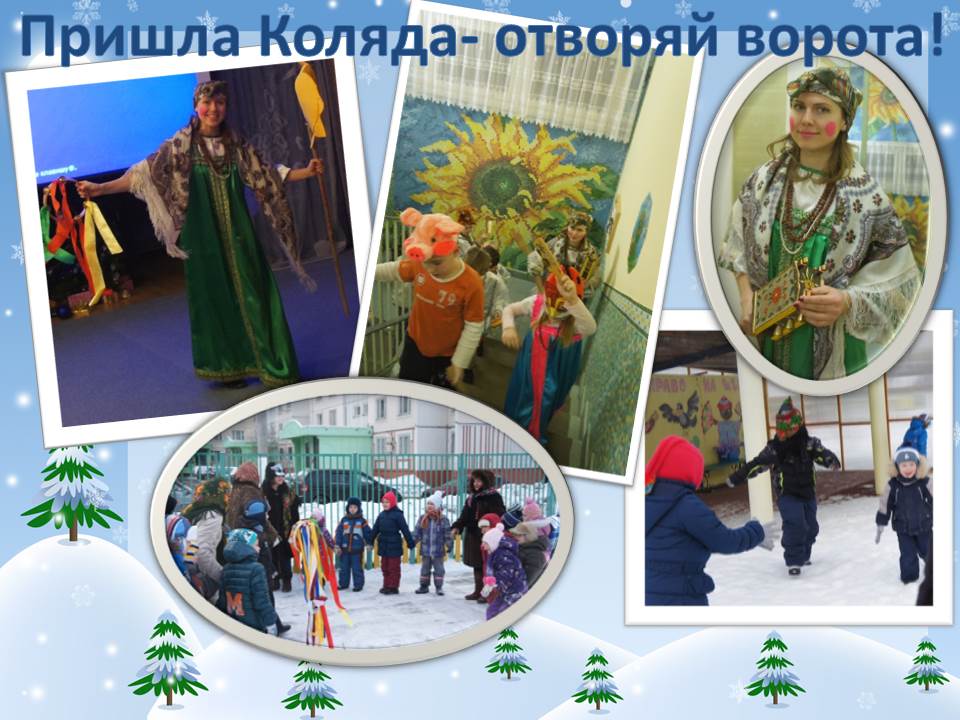 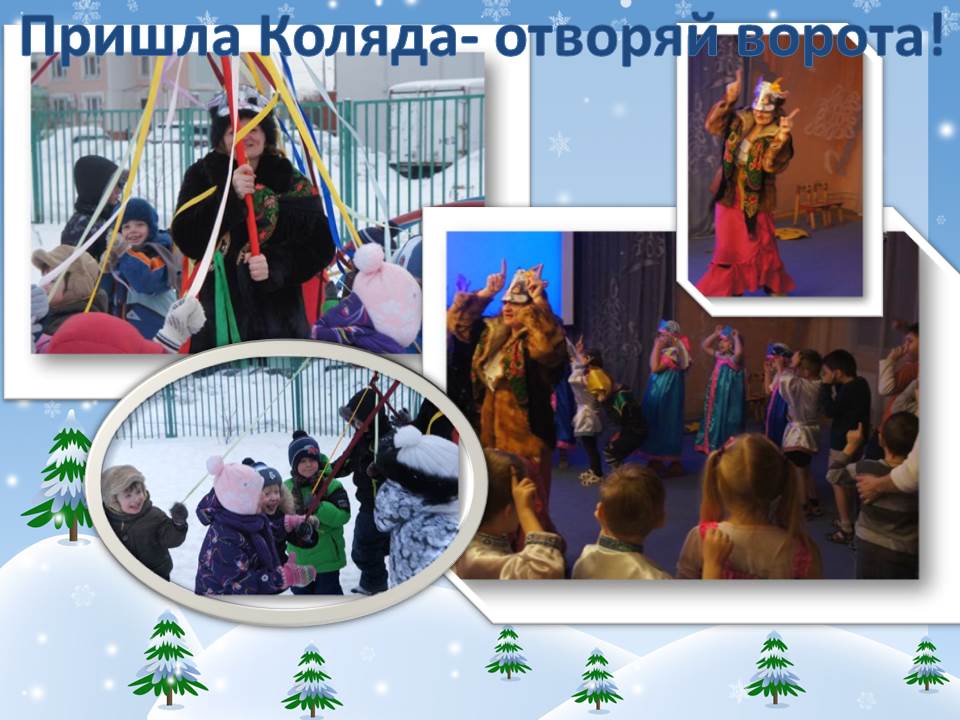 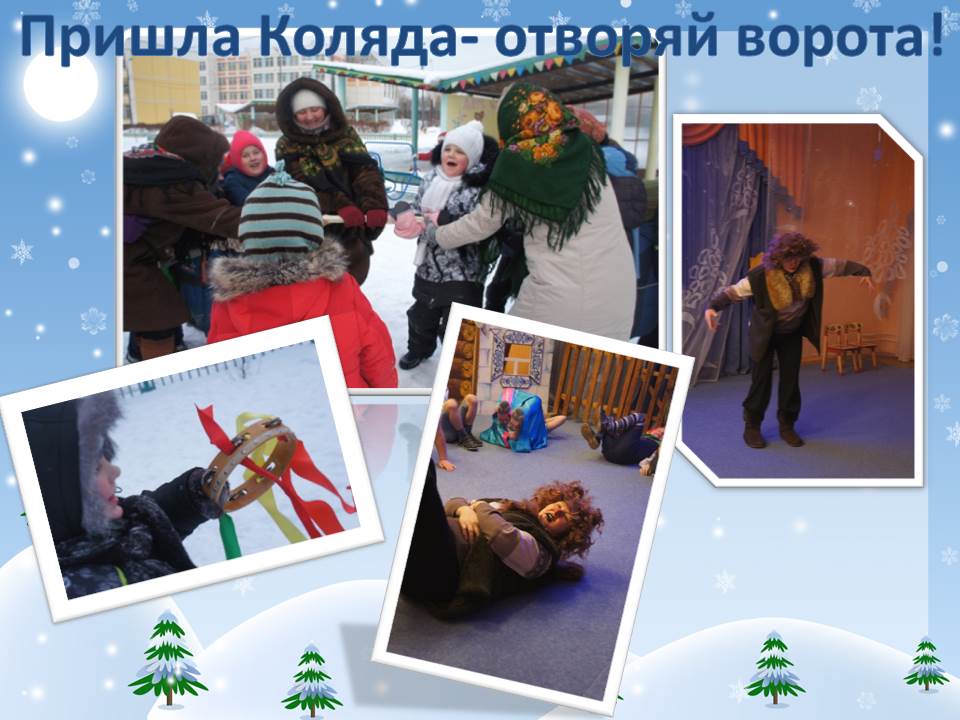 